Cootamundra A.P.H & I Association IncCootamundra Annual Ag Show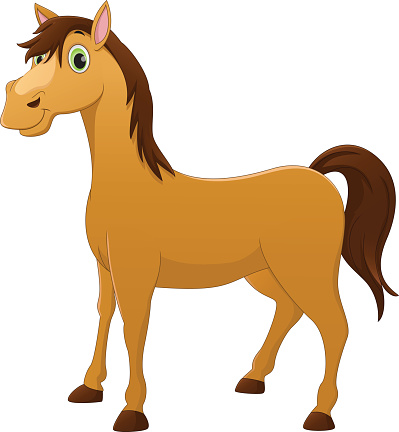 HORSE SCHEDULESaturday 20 October 2018All Rings Commence at 9amDouble Chance Open & Show Hunters5 Rings Supreme Open Hack $175 plus GarlandThe Lord Edison TrophySupreme Show Hunter $175 plus GarlandSupreme Led Breed Exhibit –                     The Jean Gammon Memorial Award $150 plus GarlandSupreme Led Youngstock Exhibit –Tub of GT Performer plus GarlandOTT Thoroughbred & Standardbred Trophy rug or cash & prizes on offerFunkhana Ring  -  to start after lunch breakEVERY Champion will win a prize or a bag of Conquerors Cool & Healthy Horse Feed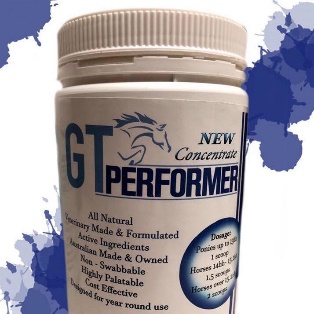 Ribbon Raffle Hand your undamaged ribbons back to go in the draw to Win a tub of GT Performer Extra tickets can be purchased in the raffle for $2 each or 3 for $5Cootamundra Horse Schedule October 2018Chief Horse Steward: Bec Medhurst  0402 465 239 Judges Convenor/Liaison: Shaun PatersonGround/Disputes Committee:  Jen Elmes, Bec Medhurst, Sue Parkinson HORSE SECTION – Regulations All competition at this show is governed by these regulations and by the Agricultural Societies Council of NSW Rules for Discipline in Horse Sections at Shows which can be viewed at www.agshowsnsw.org.au. Should it become necessary for the ASC Disciplinary Committee to open an inquiry into any aspect of competition in this Horse Section, this Society will support any penalty imposed by that Committee as a result of the inquiry and will support penalties resulting from enquiries arising from Horse Sections at other NSW shows. Indemnity and Waiver FormsThe Horse Committee will take all care in managing the Section, but competitors taking part in this Horse Section do so at their own risk. Each adult competitor must, before competing, complete and sign a form indemnifying the Cootamundra Show Society and waiving any claims against the Society for any injury sustained in competition or for loss or damage to the competitor’s property or damage caused by the competitor or his/her animal(s) at the Show. A similar form must also be completed and signed by a parent or guardian for each competitor who is under 18 years of age. ALSO, on each Waiver, each horse with which the competitor is involved in competition at the Show must be listed together with the Property Identification Code (PIC) of the property from which the horse came to the Show. Every competitor or spectator who enters the arena must sign an indemnity and waiver form and wear a wristband at all times.Refusal of Entry/Alteration of ScheduleThe committee reserves the right to refuse an entry without assigning any reason for doing so and to alter the schedule to meet emerging circumstances. Judges may be altered at any time by the committee if required.Judge’sThe judge is empowered to withhold any or all prizes in any class where the exhibits are, in his/her opinion, unworthy of the prize, and at all times the judge's decision will be final. A judge has the discretion to ask that a led or performance exhibit and handler / rider / driver be ordered to leave the ring if he/she considers the animal is unruly and/or likely to cause an accident. No exhibitor or associate will initiate conversation with a judge on judging day, before, during or after judging except through the Ringmaster or Chief Steward.No competitor will present for judging before a judge with whom he/she has a family relationship, has or has recently had a personal relationship or has had horse related business dealings during the past twelve months. Leaving The RingIf a led horse should drag or escape its handler or a ridden or driven horse take control of or unseat its rider and leave the ring, it is usually disqualified from the class.CrueltyPersons who are considered by the Ringmaster or Chief Steward to be abusive or cruel to a horse will be expelled from the ground. No horse will be permitted to compete if, in the opinion of the Ringmaster or Chief Steward, it is in poor health or condition. Drug TestingDrug testing may be carried out at this show. Any competitor found to have breached the ASC disputes & disciplinary regulation will be investigated by the ASC disciplinary committee.” CoachingAny person detected coaching a competitor while that competitor is being judged may be removed from the Showground. Proper ConductAny exhibitor or associate who behaves offensively on the Showground will be expelled from the ground, may be banned from the show in future and may be banned by other Societies.Age of Horse/RiderAge of rider is actual age on the day of eventAge of horse is from 1st AugustAge of Standardbred is from 1st SeptemberStallions/ColtsStallions/colts are not eligible for hack/hunter events. They are only eligible for breed classes as stipulated.All stallions and colts 12 months of age or older must be shown in a bit, miniatures excluded.Stallions must be under the control of an experienced handler or rider, 17 years or over at all times.Stallions must be supervised at all times and securely fastened when tied to the outside of a truck or float.Breed ClassesAll exhibitors exhibiting in breed classes must carry registration papers and produce them on request.  Exhibits must be registered in current owners nameExhibitors in breed classes MUST be CURRENT financial members of the relevant breed society (if required) and produce membership cards if requested.Local EventsA local horse or pony must have been owned and reside within 35kms from Cootamundra Post office for at least 3 months prior to the show.DefinitionsPony is not exceeding 14hh.  Galloway over 14 ne 15hh. Hack over 15hhStables/YardsStables $15 per night. Bookings will be on a first in with payment, first to receive stables.  We only have 10 stables availableUncovered Horse Yards are available we have 10 x large 3 metal rail yards.  These are $10 per night. Bookings for these will be on a first in first booked with payment.  There are also a number of small single rail yards available suitable for day use $5 per day.The committee has had to make the tough decision to apply a stable/yard cleaning bond to bookings due to some of the stables/yards not being left in a clean condition.  The cleaning bond is required to be paid with your stable/yard booking and will be returned upon passing inspection at departure.  Stable cleaning bond is $20 per stable and Yard cleaning Bond is $10 per yard. We hope that competitors will assist our committee by leaving the stables/yards in a clean condition.Please note that only straw is to be used in the stables/yards and disposed of in the manure pits.  If you wish to use rice hulls/shavings or another bedding you are required to take all of these with you when you leave the grounds. CampingPowered and unpowered campsites are available and must be booked and paid for prior to the show.Powered Sites: $15 per night Unpowered Sites: $10 per nightEntry FeesEntry fee is by ticket ($3)   OTT Thoroughbred Class is $5Funkhana Ring $15 block entry or $3 per classRibbons/AwardsRibbons awarded to 3rd place at the judges discretion. Funkhana Ring all riders will receive a ribbon in each class.All prizes, ribbons & trophies must be collected on the day of the event or be forfeited.Ribbon RaffleThere will be a ribbon raffle run at the show.  Hand in your undamaged ribbons and receive a ticket in the draw to win the prize.HelmetsALL RIDERS must wear approved safety helmets to the current Australian, European or American standard, whilst competing and exercising. NO OTHER HEAD GEAR WILL BE PERMITTEDFootwearAll competitors must wear appropriate footwear when leading or riding a horse. When riding, the footwear must enable removal of the foot from the stirrup. Class EligibilityAny pony, Galloway or hack awarded a Champion in ring 1 is ineligible to compete in the same section in ring 2 and vice versa.Show hunters are ineligible to compete in pony, Galloway or hack events and ponies, galloways or Hacks are ineligible to compete in Show Hunter eventsImproper behaviour: outside assistance to competitors by word of mouth, radio or any other methods in ring events will not be permitted. Any competitor found to be breaching this ruling will be dismissed from the event and the showground with their exhibits and will be reported to the ASC.No class will be held for any competitor during the show. It is the responsibility of the competitor to be on time and to have made a choice of class if necessary.Ring 1 Saturday– 9am Start				Entry $3 TicketJudge: Mary Triggs(Any horse that wins a Champion in this Ring is ineligible to compete in similar section in Ring 2)Led Ponies (Open Ponies & Show Hunters Eligible) ne 14hhLed Youngstock 3yrs & under ne 14hhLed Mare 4 years & over ne 12hhLed Mare 4 years & over 12hh ne 13hhLed Mare 4 years & over 13hh ne 14hhLed Gelding ne 12hh 4 years & overLed Gelding 12hh ne 13hh 4 years & overLed Gelding 13hh ne 14hh 4 years & overChampion & Reserve Champion Led PonyChampion eligible Supreme Led of the ShowJunior Riders Under 12 yearsLed Rider u 5 years (not elig for other rider classes) Led Rider 5 & under 7 years (not elig for other rider classes)Led Rider 7 & under 9 years (not elig for other rider classes)Open boy or girl rider under 8yrsOpen boy or girl rider 8yrs & under 10yrsOpen boy or girl rider 10yrs & under 12yrsLocal rider ne 12yrsChampion & Reserve Champion Rider Under 12yrsOpen Small PoniesOpen Shetland Pony ne 10.2hhOpen Pony Hack over 10.2hh ne11.2hhOpen Pony Hack 11.2hh ne 12hhOpen Pony Hack 12hh & not exceeding 12.2hhLocal Small Pony ne 12.2hhChampion and Reserve Champion Small Open Pony Open Large PoniesOpen Pony Hack 12.2hh & not exceeding 13hhOpen Pony Hack 13hh & not exceeding 13.2hhOpen Pony Hack 13.2hh & not exceeding 14hhLocal Large Pony over 12.2 ne 14hhChampion & Reserve Champion Large Open Pony Off The Track – ACT/NSW Series - $5 Entry FeeWinner to receive a Trophy rug sponsored by Twin Hills – Cootamundra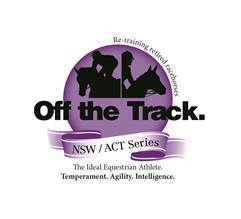 To be eligible to compete in the Off the Track class horses must have competed in an official trial or started in a race, locally, nationally or internationally. Competitors must not have qualified for the series final at another show during the same qualifying period.Papers, entry form and entry fee must be presented to the Ring Office before competing in the event. The entry form must then be presented in the ringThoroughbred Papers, entry form & entry fee must be handed in to the ring office prior to competing in this class.Please see additional information and entry form for this class on our facebook page - Cootamundra Horse Shows 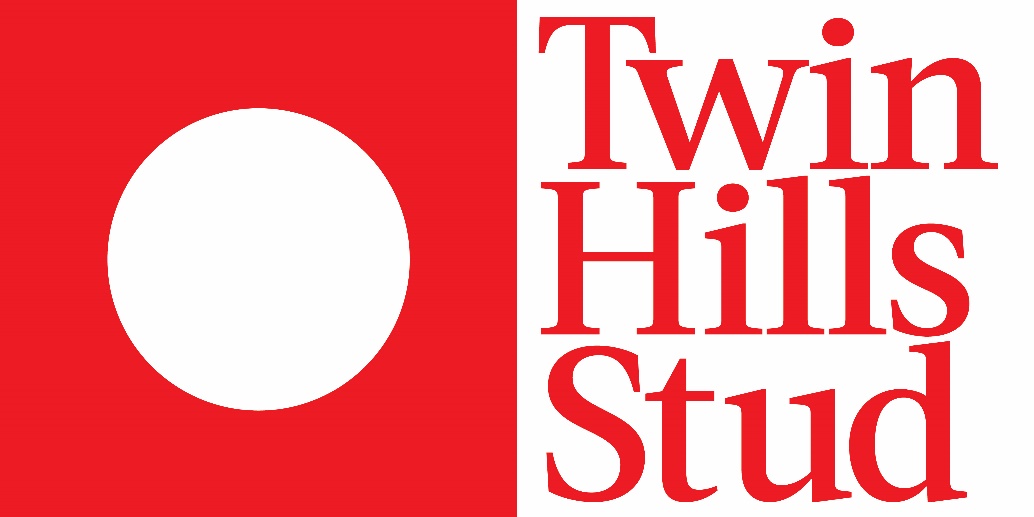 Open GallowaysLightweight Galloway hack 14hh ne 14.2hhLightweight Galloway hack 14.2hh ne 15hhHeavyweight Galloway Hack 14hh ne 14.2hhHeavyweight Galloway Hack 14.2hh ne 15hhLocal Open Galloway HackChampion & Reserve Champion Open GallowayOpen Small HacksOpen Hack 15hh & ne 15.2hhOpen Hack 15.2hh & ne 16hhChilds Small Open Hack ne 16h rider under 17 (not elig adults)Adults Small Open Hack ne 16h rider 17 & over (not elig childs)Champion & Reserve Champion Small Open HackOpen Large HacksOpen Hack 16hh & ne 16.2hhOpen Hack 16.2hh & overChilds Large Open Hack over 16h rider under 17 (not elig adults)Adults Small Open Hack over 16h rider 17 & over (not elig childs)Champion & Reserve Champion Large Open HackShow Hunter GallowaysShow hunter Galloway 14hh ne 14.2hhShow hunter Galloway 14.2hh ne 15hhChilds show hunter Galloway Adults show hunter Galloway AHHA Members Show Hunter GallowayChampion & Reserve Champion Show Hunter GallowayShow Hunter HorsesShow hunter horse 15hh ne 16hhShow hunter horse over 16hhChilds Show Hunter HorseAdults show hunter HorsesAHHA Members Show Hunter HorseChampion & Reserve Champion Show Hunter HorseRidden Show Hunter PoniesShow hunter pony ne 12hhShow hunter pony 12hh ne 12.2hhLocal Small Show Hunter Pony ne 12.2hhShow hunter pony over 12.2hh ne 13hhShow Hunter Pony over 13 ne 13.2hhShow Hunter Pony over 13.2 ne 14hhLocal Large Show Hunter Pony 12.2 ne 14hhAHHA Members Show Hunter PonyChampion & Reserve Champion Show Hunter PonyTo be judged at the completion of all classes in Rings 1 & 2Best Ridden Local Hack or Show HunterWinner to receive a sash, Floral Rosette & a bag of Conquerors Horse PelletsAll winners of ridden local hack or show hunter classes eligibleSupreme Ridden Show Hunter Winner to receive a sash, Floral garland & $175 prize moneyAll Show Hunter Champions from Rings 1 & 2 EligibleSupreme Ridden Hack The Lord Edison TrophyWinner to receive a sash, Floral garland, & $175 prize money sponsored by The Simpfendorfer FamilyAll Open Champions from Rings 1 & 2 EligibleRing 2 Saturday – 9am Start			Entry $3 TicketJudge: Paul Dopper (Any horse that wins a Champion in this ring is ineligible to compete in ring 1)Led Hacks (Open Hacks & Show Hunter Horses Eligible)Led Mare or Filly 15hh ne 16hhLed Mare or Filly 16hh and overLed Gelding 15hh ne 16hhLed Gelding 16hh & overChampion & Reserve Champion Led HackChampion eligible Supreme Led of the ShowLed Galloways (Open Galloways & Show Hunter Galloways Eligible)Led Mare or Filly 14hh ne 14.2hhLed Mare or Filly 14.2hh ne 15hhLed Gelding 14hh ne 14.2hhLed Gelding 14.2hh ne 15hhChampion & Reserve Champion Led GallowayChampion eligible Supreme Led of the ShowChild Riders 12 & Under 17 yearsGirl or Boy rider 12yrs & under 15yrsGirl or Boy rider 15yrs & under 17yrsLocal rider 12 & under 17yrsChampion & Reserve Champion Rider 12 & under 17yrs Adult RidersOpen lady rider 17yrs & under 21yrsOpen lady rider 21yrs & under 25yrsOpen lady rider 25yrs & overOpen gent rider 17yrs & overLocal Adult RiderChampion & Reserve Champion Adult RiderShow Hunter GallowaysShow hunter Galloway 14hh & ne 14.2hhShow hunter Galloway 14.2 & ne 15hhLocal Show Hunter GallowayChampion & Reserve Champion Show Hunter GallowaySmall Show Hunter PoniesShow Hunter Pony ne 12hhShow Hunter Pony 12hh ne 12.2hhChilds Show Hunter Pony ne 12.2hh rider under 17 yearsChampion & Reserve Champion Small Show Hunter PonyLarge Show Hunter PoniesShow Hunter Pony 12.2hh ne 13hhShow hunter Pony 13hh ne 13.2hhShow Hunter Pony 13.2hh ne 14hhChilds show hunter pony over 12.2 ne 14hh rider under 17 yearsAdults show hunter pony over 12.2 ne14hhChampion & Reserve Champion Large Show Hunter PonyShow Hunter HorsesShow hunter horse 15hh ne 16hhShow hunter horse 16hh &overLocal Show Hunter HorseChampion & Reserve Champion Show Hunter HorseOpen Galloway HacksOpen Galloway hack 14hh & under 14.2hhOpen Galloway hack 14.2hh & under 15hhChilds Galloway hack (Rider to be under 17, not elig for adults)Adults Galloway hack (Horse ineligible for childs )Champion & Reserve Champion Galloway HackOpen Pony HacksOpen Pony Hack ne 12hhOpen Pony hack 12hh & not exceeding 12.2hhChilds Pony Hack ne 12.2hh rider under 17 yearsOpen Pony hack 12.2hh & not exceeding 13hhOpen Pony hack 13hh & not exceeding 13.2hhOpen Pony hack 13.2hh & not exceeding 14hhChilds Pony Hack 12.2hh ne 14hh Rider under 17 yrsAdults Pony Hack ne 14hh Rider 17yrs & overChampion & Reserve Champion Pony HackOpen HacksOpen Hack 15hh & not exceeding 15.2hhOpen Hack 15.2hh & not exceeding 16hhOpen Hack 16hh & overLocal HackChampion & Reserve Champion Open HackTo be judged at the completion of all classes in Rings 1 & 2Best Ridden Local Hack or Show HunterWinner to receive a sash, and floral Rosette & a bag of Conquerors Horse PelletsAll winners of ridden local hack or show hunter classes eligibleSupreme Ridden Show Hunter Winner to receive a sash, garland & $175  prize moneyAll Show Hunter Champions from Rings 1 & 2 EligibleSupreme Ridden Hack The Lord Edison TrophyWinner to receive a sash, garland, & $175 prize money sponsored by The Simpfendorfer FamilyAll Open Champions from Rings 1 & 2 Eligible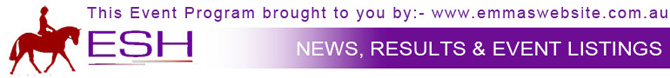 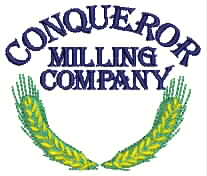 Ring 3 Saturday– 9am Start			Entry $3 TicketJudge: Sarah WithersLed Purebred WelshLed Welsh A, B, C, or D Youngstock 3 years and underLed Welsh A mare 4 years and overLed Welsh A Gelding 4 years and overLed Welsh B Mare 4 years and overLed Welsh B Gelding 4 years and overLed Welsh C or D mare 4 years and overLed Welsh C or D gelding 4 years and overLed Welsh A,B,C or D Stallion 4 years and over Champion & Reserve Champion Led Purebred Welsh Sashes supplied by Western NSW RPGLed Australian Ponies – Ridden classes in Ring 4Must be registered in the PUREBRED AUSTRALIAN PONY SECTION of the APSB Society & ne 14hh Led Australian Pony Youngstock 3 years and under Led Australian Pony Mare 4 years & overLed Australian Pony Gelding 4 years & overLed Australian Pony Stallion ne 14hh 4 years and overChampion & Reserve Champion Led Australian Pony Led Coloured (must be registered with a coloured registry) – Ridden classes in Ring 4Led Coloured youngstock 3 years & underLed Coloured Mare 4 years & overLed Coloured Gelding 4 years & overLed Coloured Stallion 4 years & over Champion & Reserve Champion Led ColouredSashes supplied by Dilutes Australia- NSW & ACT BranchLed Part WelshLed Part Welsh Youngstock 3 years & under Led Part Welsh Mare ne 13hh 4 years & underLed Part Welsh Mare 13hh and over 4 years & overLed Part Welsh Gelding ne 13hh 4years & overLed Part Welsh Gelding 13hh & over 4 years & overLed Part Welsh Stallion 4 years & overChampion & Reserve Champion Led Part WelshSashes supplied by Western NSW RPGLed Any Other Breed not catered for in schedule (Must be registered)Led Any Other Registered Breed Youngstock 3 years and under Led Any Other Registered Breed Mare 4 years & overLed Any Other Registered Breed Gelding 4 years & overLed Any Other Registered Breed Stallion 4 years & overChampion & Reserve Champion Led Any Other Registered BreedLed RPSB Riding PoniesLed RPSB Filly 3 yrs & under to mature ne 14.2hhLed RPSB mare ne 13hh 4 years and overLed RPSB mare 13hh ne 14.2hh 4 years and overLed RPSB Gelding 3yrs & under to mature ne 14.2hhLed RPSB Gelding ne 13hh 4 years and overLed RPSB Gelding 13hh ne 14.2hh 4 years & overLed RPSB Stallion or Colt ne 14.2hh Champion & Reserve Champion Led RPSB Led ANSALed ANSA 3 years and under any sexLed ANSA Mare 4 years & over ne 15.2hLed ANSA Mare 4 years & over, over 15.2hhLed ANSA Gelding 4 years & over ne 15.2hhLed ANSA Gelding 4 years & over, over 15.2hhLed ANSA Stallion 4 years and overChampion & Reserve Champion Led ANSASashes Provided by ANSASupreme Led Exhibit of the ShowThe Jean Gammon Memorial AwardWinner to receive $150 prize money, sash & floral garland donated by The Gammon FamilyTo be judged at the completion of all led classesAll Champion led exhibits from all rings eligibleSupreme Led YoungstockWinner to receive a bucket of GT Performer, sash & a floral garlandWinners of all youngstock classes (3 years & under) eligible to competeTo be judged after Supreme Led Breed ExhibitRidden Purebred WelshRidden Welsh Section ARidden Welsh Section BRidden Welsh Section C or DChampion or Reserve Champion Ridden Purebred WelshSashes provided by Western NSW RPGRidden Part Bred WelshRidden Part Welsh ne 12.2hhRidden Part Welsh 12.2hh ne 13.2hhRidden Part Welsh 13.2hh & overChampion & Reserve Champion Ridden Part WelshSashes provided by Western NSW RPGRidden Any Other Registered Breed Not Catered For in ScheduleRidden Any Other Registered Breed Mare or FillyRidden Any Other Registered Breed geldingChampion & Reserve Champion Ridden Any Other Registered BreedRidden RPSB Riding Pony Ridden RPSB ne 12.2hhRidden RPSB 12.2hh ne 13.2hhRidden RPSB 13.2hh ne 14.2hhChampion & Reserve Champion Ridden RPSB Ridden ANSARidden ANSA Mare 14 ne 15hhRidden ANSA Mare over 15hhRidden ANSA Gelding 14 ne 15hhRidden ANSA Gelding over 15hhRidden ANSA Stallion or ColtChampion & Reserve Champion Ridden ANSASashes Provided by ANSARing 4 Saturday– 9am Start			Entry $3 TicketJudge: Melissa CorbettLed Arabian/Arabian DerivativesLed Arabian Derivative Youngstock 3 years and under Led Arabian Derivative Gelding ne 13hh 4yrs & overLed Arabian Derivative Gelding 13hh ne 14hh 4 years and overLed Arabian Derivative Gelding 14hh ne 15hh 4 years and overLed Arabian Derivative Gelding over 15hh 4 years and overLed Arabian Derivative Mare ne 13hh 4 years and overLed Arabian Derivative Mare 13hh ne 14hh 4 years and overLed Arabian Derivative Mare 14hh ne 15hh, 4 years and overLed Arabian Derivative Mare over 15hh, 4 years & overLed Arabian Derivative Stallion 4 years and overLed Pure Arabian any ageChampion & Reserve Champion Led Arabian/Arabian DerivativeAustralian Stock Horses   	Led ASH Youngstock 3yrs & under Led ASH Mare 4yrs & overLed ASH Gelding 4yrs & overLed ASH Stallion 4yrs & overChampion & Reserve Champion Led ASHLed ThoroughbredsLed Thoroughbred 3yo and under any sexLed Thoroughbred Mare 4years and over ne 15.2hhLed Thoroughbred Mare 4 years & over, over 15.2hhLed Thoroughbred Gelding 4 years and over ne 15.2hhLed Thoroughbred Gelding 4 years & over, over 15.2hhLed Thoroughbred Stallion 4 years and overChampion & Reserve Champion Led ThoroughbredLed Australian Saddle PoniesLed ASP Youngstock 3 years & under ne 14.2hhLed ASP Mare 4 years & over, 11 ne 13hLed ASP Mare 4 years & over 13 ne 14.2hhLed ASP Gelding 4 years & over, 11 ne 13hhLed ASP Gelding 4 years & over 3 ne 14.2hhLed ASP Stallion 4 years & over ne 14.2hhChampion & Reserve Champion Led ASP Sashes provided by ASPASupreme Led Exhibit of the ShowThe Jean Gammon Memorial AwardWinner to receive $150 prize money, sash & floral garland donated by The Gammon FamilyTo be judged at the completion of all led classesAll Champion led exhibits from Rings 1 to 5 eligibleSupreme Led Youngstock ExhibitWinner to receive a bucket of GT Performer, sash & floral garlandWinners of all breed youngstock classes (3 years & under) eligible to competeTo be judged after Supreme Led Breed ExhibitRidden Arabian/Arabian DerivativeRidden Arabian Derivative ne 12.2hhRidden Arabian Derivative 12.2hh ne 14hhRidden Arabian Derivative 14hh ne 15hhRidden Arabian Derivative over 15hhRidden Pure ArabianChampion & Reserve Champion Ridden Arabian/Arabian DerivativeASH Ridden HackASH Hack 3yrs & under any sexASH Open Hack mare 4yrs & overASH Open Hack Gelding 4yrs & overASH Open Hack Stallion 4yrs & overASH Hack to be ridden by a rider under 18yrsASH Pleasure hackChampion & Reserve Champion ASH HackASH Ridden Working Working ASH 3yrs & under any sexWorking ASH Mare 4yrs & overWorking ASH Gelding 4yrs & overWorking ASH Stallion 4yrs & overWorking ASH to be ridden by a rider under 18yrsChampion & Reserve Champion Working ASHSupreme Ridden Australian Stock HorseSash & Bag of Conqueror Cool & Healthy Horse FeedRidden ThoroughbredsRidden Thoroughbred ne 15hhRidden Thoroughbred over 15hh ne 16hhRidden Thoroughbred over 16hhChampion & Reserve Champion Ridden ThoroughbredRidden Australian Saddle PoniesRidden ASP 11 ne 12.2hhRidden ASP over 12.2 ne 13.2hhRidden ASP over 13.2 ne 14.2hhChampion & Reserve Champion Ridden ASPSashes provided by ASPARidden Australian Pony – Led classes in Ring 3Must be registered in the PUREBRED AUSTRALIAN PONY SECTION of the APSB SocietyRidden Australian Pony ne 12hhRidden Australian Pony 12hh ne 13hhRidden Australian Pony 13hh ne 14hhChampion & Reserve Champion Ridden Australian PonyRidden Coloured (must be registered) – Led classes in Ring 3Ridden Palomino Ridden Buckskin Ridden Any Other Colour Champion & Reserve Champion Ridden ColouredSashes Supplied by Dilutes Australia – NSW & ACT Branch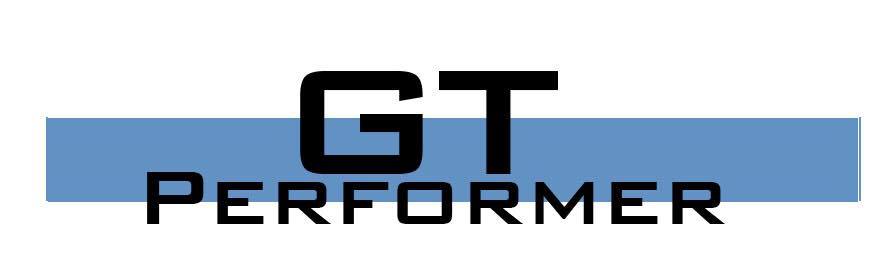 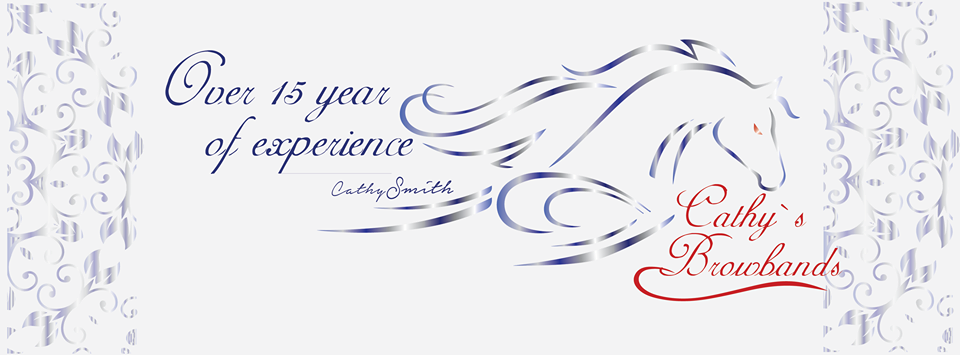 RING 5 Saturday – 9am Start                       Entry $3 Ticket Judge: Val RobertsonLed Shetland Pony (must be registered with APSB)Led Shetland Pony Youngstock 3 years & under Led Shetland Pony Mare 4 years & overLed Shetland Pony Gelding 4 years & overLed Shetland Pony Stallion 4years & overChampion & Reserve Led Shetland PonyChampion eligible for Supreme Led of the Show to be judged at the completion of all led classes Miniature HorsesLed youngstock 3 years & underLed stallion 4yrs and overLed mare 4 years and overLed Gelding 4 years & overChampion & Reserve Champion Miniature Horse Champion eligible for Supreme Led Exhibit to be judged at the completion of all led classes Miniature PoniesLed youngstock 3 years & underLed stallion 4yrs and overLed mare 4 years and overLed Gelding 4 years & overChampion & Reserve Champion Miniature Pony Champion eligible for Supreme Led Exhibit to be judged at the completion of all led classes Ridden Shetland PoniesRidden Shetland Pony Mare or FillyRidden Shetland Pony GeldingRidden Shetland Pony stallion or coltChampion & Reserve Champion Ridden Shetland PonyRing 5 – Continued 					Entry $3 TicketJudge: Val RobertsonStandardbred ScheduleStandardbred High Point Award Winner to receive Trophy Rug sponsored by Parkinson Family1st = 6 points 2nd = 4 points 3rd = 2 points Champion = 10 points Reserve = 8 points Supreme = 12 pointsBest Presented Standardbred Best Presented MareBest Presented GeldingBest Presented Stallion or ColtLed Standardbred Mare or Filly Led Filly 3 years & underLed Mare 4 years & under 8Led Mare 8 years & overChampion & Reserve Led Standardbred MareSashes Provided by SPPHA NSWLed Standardbred Stallion or Colt Led Colt 3 years & underLed Stallion 4 years and overChampion & Reserve Led Standardbred Stallion or ColtSashes Provided by SPPHALed Standardbred GeldingLed Gelding 3 years & underLed Gelding 4 years & under 8 yearsLed Gelding 8 years & overChampion & Reserve Led Standardbred GeldingSashes Provided by SPPHALed Standardbred ne 15.2hhLed Standardbred over 15.2hhChampion & Reserve Led Standardbred Sashes Provided by SPPHASupreme Led Standardbred Embroidered trophy Rug sponsored by Parkinson FamilySupreme eligible for Supreme Led Breed exhibit to be judged at the completion of all led classes Standardbred Handler Classes (must be leading a Standardbred)Standardbred handler under 25 yearsStandardbred Handler 25 years & overRidden StandardbredBeginner Ridden (walk & Trot only) not eligible for championNovice Ridden (not having won a 1st at any other Ag Show)First Season Standardbred (not having competed under saddle prior to 1st January current year)Ridden mare ne 15.2hhRidden mare over 15.2hhRidden Gelding ne 15.2hhRidden Gelding over 15.2hhPleasure Hack Champion & Reserve Ridden Standardbred Sashes Provided by SPPHA NSWChampion Embroidered Trophy Rug sponsored by Parkinson Family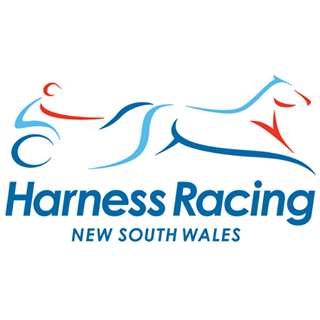 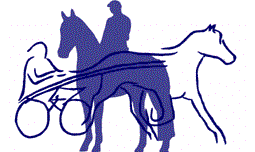 539 - HARNESS RACING NSW OFF THE TRACK CLASSSponsored by Harness Racing NSW & MaxisoyThere are 14 qualifying classes on offer (of which this is one) in NSW for Non SPPHA Members & SPPHA NSW members to enter to Qualify for the Harness Racing NSW Off The Track Grand Final at the SPPHA NSW State Championships at Tamworth in April 2019This series is open to any Standardbred registered with Harness Racing Australia or New Zealand and which was originally bred for the purpose of Harness Racing.All horses entered in the OTT events are expected to attend the State Championships where their rugs will be presented prior to the final.Further rules & information on the SPPHA websiteChampion Receives a Harness Racing NSW Sash, $50, 2 x Feed vouchers and qualifies for State Championships at Tamworth 2019Reserve Receives Harness Racing NSW Sash ,$20, 1 x Feed voucher and qualifies for State Championships at Tamworth 2019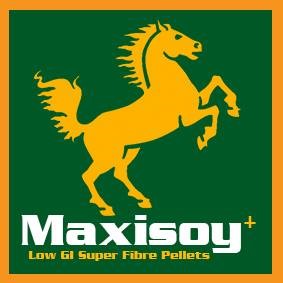 RING 5 - FUNKHANA RING – Will not commence until after lunch break$15 Block entry for the Funkhana Ring or $3 per classNeat attire and approved helmet is required for this ring.  Jackets and ties are not required. All competitors will receive a ribbon in every class. This ring is for competitors that don't usually compete at shows.HandlersHandler under 6 years – may be assistedHandler 6 year & under 9 - may be assistedHandler 9 & under 11yearsHandler 11years & under 13yearsHandler 13 years & under 15yearsHandler 15 years & under 17 yearsHandler 17 years & overRider ClassesLed Rider Under 5 years Led Rider 5 & under 7 years Led Rider & & under 9 years Rider under 9 yearsRider 9 & under 11 yearsRider 11 & under 13yearsRider 13years & under 15 yearsRider 15 & under 17 yearsRider 17 years & overRidden ClassesPony ne 10.2hhPony 10.2 ne 12.2hhPony 12.2hh ne 14hhGalloway 14hh ne 15hhHack over 15hh ne 16hhPairs Pair of riders under 13 years	Pair of riders 13 yrs & under 17 yrsPair of riders 17 years & overBareback RidersBareback rider under 13 yearsBareback rider 13years & under 15 yearsBareback rider 15 years & under 17 yearsBareback Adult RiderCootamundra Show Stable & Camping Booking Form                            Bookings close 14 October 2018See rules & regulations at start of schedule for Stable & Camping InformationCootamundra Show Stable & Camping Booking Form                            Bookings close 14 October 2018See rules & regulations at start of schedule for Stable & Camping InformationCootamundra Show Stable & Camping Booking Form                            Bookings close 14 October 2018See rules & regulations at start of schedule for Stable & Camping InformationCootamundra Show Stable & Camping Booking Form                            Bookings close 14 October 2018See rules & regulations at start of schedule for Stable & Camping InformationCootamundra Show Stable & Camping Booking Form                            Bookings close 14 October 2018See rules & regulations at start of schedule for Stable & Camping InformationName:Name:Name:Name:Name:Address:Address:Address:Address:Address:Phone Number:                                                                                       Email for confirmation:Phone Number:                                                                                       Email for confirmation:Phone Number:                                                                                       Email for confirmation:Phone Number:                                                                                       Email for confirmation:Phone Number:                                                                                       Email for confirmation:Type No: of Ponies & sexNo: of Galloways & sexNo: of Hacks & sexNo: of Hacks & sexStables ($15 per night) – STRAW ONLY TO BE USED3 Rail NEW outside Yards ($10) – STRAW ONLY TO BE USEDOLD Outside Yards – SINGLE Rail suitable for day use ($5)Stables $15 each per night  ____ No: of nights x ____ No: of stablesStables $15 each per night  ____ No: of nights x ____ No: of stablesStables $15 each per night  ____ No: of nights x ____ No: of stablesStables $15 each per night  ____ No: of nights x ____ No: of stables$    NEW Outside Yards $10 each per night ____ No: of nights x ____ No: of yardsNEW Outside Yards $10 each per night ____ No: of nights x ____ No: of yardsNEW Outside Yards $10 each per night ____ No: of nights x ____ No: of yardsNEW Outside Yards $10 each per night ____ No: of nights x ____ No: of yards$OLD Outside Yards $5 each per night ____ No: of nights x ____ No: of yardsOLD Outside Yards $5 each per night ____ No: of nights x ____ No: of yardsOLD Outside Yards $5 each per night ____ No: of nights x ____ No: of yardsOLD Outside Yards $5 each per night ____ No: of nights x ____ No: of yards$Nights Required circle those required:   Thursday      Friday    Saturday    SundayNights Required circle those required:   Thursday      Friday    Saturday    SundayNights Required circle those required:   Thursday      Friday    Saturday    SundayNights Required circle those required:   Thursday      Friday    Saturday    Sunday$COMPULSORY - Stable Cleaning Bond $20 per Stable – Payable with booking. Bond will be returned after inspection of stable at departure time                                $20 x ____ stablesCOMPULSORY - Stable Cleaning Bond $20 per Stable – Payable with booking. Bond will be returned after inspection of stable at departure time                                $20 x ____ stablesCOMPULSORY - Stable Cleaning Bond $20 per Stable – Payable with booking. Bond will be returned after inspection of stable at departure time                                $20 x ____ stablesCOMPULSORY - Stable Cleaning Bond $20 per Stable – Payable with booking. Bond will be returned after inspection of stable at departure time                                $20 x ____ stables$COMPULSORY – Yard Cleaning Bond $10 per Yard - – Payable with booking. Bond will be returned after inspection of yard at departure time                                            $10 x _____ yardsCOMPULSORY – Yard Cleaning Bond $10 per Yard - – Payable with booking. Bond will be returned after inspection of yard at departure time                                            $10 x _____ yardsCOMPULSORY – Yard Cleaning Bond $10 per Yard - – Payable with booking. Bond will be returned after inspection of yard at departure time                                            $10 x _____ yardsCOMPULSORY – Yard Cleaning Bond $10 per Yard - – Payable with booking. Bond will be returned after inspection of yard at departure time                                            $10 x _____ yardsCamping No: of nights ____ @ $10 per night UNPOWERED site                  Vehicle Rego No:Camping No: of nights ____ @ $10 per night UNPOWERED site                  Vehicle Rego No:Camping No: of nights ____ @ $10 per night UNPOWERED site                  Vehicle Rego No:Camping No: of nights ____ @ $10 per night UNPOWERED site                  Vehicle Rego No:$Payment Details:  Cootamundra APH & I – Horse Section BSB 802367 Acct: 17081                                                                                                                                                                                                                                                   Total Amount Payable:Email completed form to jenelmes@bigpond.comPayment Details:  Cootamundra APH & I – Horse Section BSB 802367 Acct: 17081                                                                                                                                                                                                                                                   Total Amount Payable:Email completed form to jenelmes@bigpond.comPayment Details:  Cootamundra APH & I – Horse Section BSB 802367 Acct: 17081                                                                                                                                                                                                                                                   Total Amount Payable:Email completed form to jenelmes@bigpond.comPayment Details:  Cootamundra APH & I – Horse Section BSB 802367 Acct: 17081                                                                                                                                                                                                                                                   Total Amount Payable:Email completed form to jenelmes@bigpond.com$